松子連「壁新聞コンテスト」応募用紙この応募用紙それぞれに必要事項を記入し切り取りの上、所定の位置に貼り付けてご応募下さい。応募用紙【貼付用】＊応募用紙【貼付用】の貼付場所＊応募用紙【貼付用】　　　　　　　　（のりしろ）　　　　　　　応募用紙【貼付用】応募用紙【貼付用】　　　　　　　　（のりしろ）　　　　　　　応募用紙【貼付用】子ども会名（チーム名）作品タイトル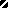 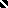 